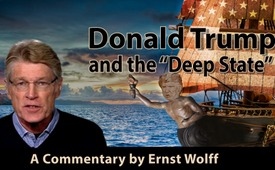 Donald Trump and the “Deep State”  (A Commentary by Ernst Wolff)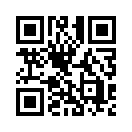 Donald Trump is President of the United States of America and Commander-in-Chief of the most powerful armed forces the world has ever seen. Many people therefore consider him a man whose power knows no bounds. But is that really true? Find out who financial expert and bestselling author Ernst Wolff identifies as the true rulers and whose interests Donald Trump really represents according to Ernst Wolff’s view.A commentary by Ernst Wolff, German financial expert and bestselling author:
Donald Trump is President of the United States of America and Commander-in-Chief of the most powerful  armed forces the world has ever seen. Many people therefore consider him a man whose power knows no bounds.
Yet they are wrong. Although Donald Trump is the head of a superpower and its military, he is nothing but the figurehead of a ship whose course he himself does not determine.
Recently this fact was shown quite clearly to the international public: 
After the summit meeting in Helsinki on July 16th, 2018, Trump and the Russian President, Putin, gave a press conference about the accusation of manipulation of the last US elections by Russia among other issues. 

At this, Trump dissociated himself from his own secret services. What followed was a storm of indignation of US politicians, intelligence officials and military personnel, backed by a large part of the US media. A former CIA director even accused Trump of high treason and demanded to remove him from office and to bring him to court.
Donald Trump's reaction was not long in coming: Barely thirty hours after the press conference, he appeared before the media again, declared his statements in Helsinki to be a “misunderstanding” and made a submissive statement to the US intelligence services in front of the world’s public.

Such an episode has not occurred in over 200 years of US history. It shows not only the state of decay the country is in, but above all, it shows who really has the say. 


Here is the background:
Donald Trump presented himself in his campaign one and a half years ago as an alleged opponent of the US establishment. He posed as a representative of the “man of the people” and announced his intention to drain the “Swamp of Washington” and to lead the United States back on the path of peace after years of warfare.

Since his inauguration in January 2017 however, he did the exact opposite: He gave an advantage to the ultra-rich through a tax reform and further deregulation of the financial system, exacerbating the social inequality in the country. He appointed Wall Street bankers to the Cabinet, dropped bombs and helped the military – more than any of his predecessors – to gain more political power and money.

That the American public so far accepted this change of course is largely due to the fact that Trump has succeeded in drawing attention to two other scenes: 
On the one hand he is leading a campaign against immigrants which he blames for almost all problems in the country. On the other hand he takes on a mud-slinging fight against large parts of what he calls “fake news” media, which produces new headlines almost daily.

With this strategy, Trump is the ideal President for the true rulers in the USA: The financial elite of Wall Street. 
In an outstanding way he distracts the US population from the machinations of the Federal Reserve, the large banks, and the hedge funds and gives them virtually a free hand to artificially keep alive, to their own advantage, a system that has actually long since come to an end.

As a reward for his services, the US financial elite allows Donald Trump to follow his own agenda undisturbedly. Like none of his 44 predecessors he uses his office for profiteering and personal gain. Up to this day he is the sole owner of a globally operating construction empire that is led by family members and that is booming – since his takeover – thanks to the tax cut introduced by him and numerous other deals.

This kind of corruption by a president, unthinkable in earlier times, bothers the financial elite no more than Trump's obvious lack of education, his craving for recognition, his impulsiveness and the personal chaos that has characterized his administration for the past year and a half. Put into words, Wall Street's message to Trump would probably be this: You may be as corrupt as you want, you may allow yourself to have as many scandals as you like, you can enrich yourself and your family unrestrainedly – as long as you serve us.
But at this point, Donald Trump crossed a red line in Helsinki that he too may not violate: 
By dissociating himself publicly from the intelligence services, he questioned the inviolability of the most important helper of the financial elite, namely the Deep State.
The Deep State is the structures and organizations, which the financial elite has built up in the course of the past 100 years which are out of public control, operating largely in secret. 

They include among others the Federal Reserve, the Secret Service, the governmental slush funds, closed-door parliamentary committees, press clubs, and non-public associations of judicial and administrative personnel.

It is this Deep State upon which the domination of the financial elite is based in times of crisis, on which it can rely at any time, when the few remaining democratic mechanisms are no longer sufficient to maintain control over the country.

The fact that Donald Trump, obviously under pressure, submitted himself to the most important section of this Deep State – i.e. the Secret Service – was not only an enforced demonstration of power, but also a message from the Deep State to the US population. 
In view of the catastrophic social situation and the rapidly deteriorating living conditions for a large part of the American population it might read as follows: We are the true rulers, we dominate this country and even its President, so do not dare to mess with us!
by Ernst Wolfffrom Ernst WolffSources:Sources:
https://kenfm.de/tagesdosis-21-7-2018-donald-trump-und-der-tiefe-staat/
www.kla.tv/12779This may interest you as well:#DonaldJTrump-en - J. Trump - www.kla.tv/DonaldJTrump-en

#ErnstWolff-en - www.kla.tv/ErnstWolff-enKla.TV – The other news ... free – independent – uncensored ...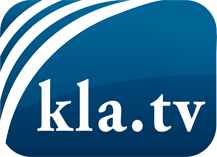 what the media should not keep silent about ...Little heard – by the people, for the people! ...regular News at www.kla.tv/enStay tuned – it’s worth it!Free subscription to our e-mail newsletter here: www.kla.tv/abo-enSecurity advice:Unfortunately countervoices are being censored and suppressed more and more. As long as we don't report according to the ideology and interests of the corporate media, we are constantly at risk, that pretexts will be found to shut down or harm Kla.TV.So join an internet-independent network today! Click here: www.kla.tv/vernetzung&lang=enLicence:    Creative Commons License with Attribution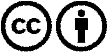 Spreading and reproducing is endorsed if Kla.TV if reference is made to source. No content may be presented out of context.
The use by state-funded institutions is prohibited without written permission from Kla.TV. Infraction will be legally prosecuted.